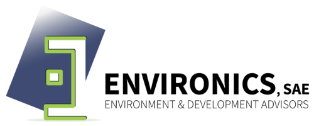 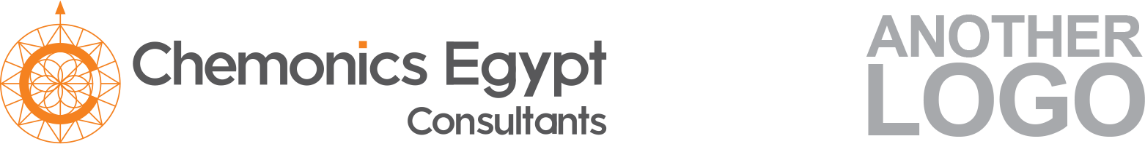 Fact Sheet TE08: Choose the right size of pots and pans suited to the amount of food that needs to be cookedFact Sheet TE08: Choose the right size of pots and pans suited to the amount of food that needs to be cookedOverviewOverviewObjectiveReduce the energy used for cooking.ActionUse flat bottom pots and pans instead of rounded bottom ones with the right size instead of large pans for cooking in order to reduce cooking time and gas bill.Key ChallengesNeeds trained and skilled cooks to choose the correct cooking pans.Replacing all rounded bottom pans and pots with flat bottom ones.ProcessProcessComplexityLowEquipment & Material Flat bottom pans and pots.Human ResourcesTrained cooksConsiderationsConsiderationsRegulatory AspectsNoneEconomic Low CAPEX, Low OPEX, Low savingsAdvantagesReduction in gas/electrical bill.Reduction in CO2 emissionsDisadvantagesMay require more variation in the sizes of pans and pots used for cooking.ImpactsImpactsEnvironmentalEnvironmentally friendly approach, pollution reduction as a result to CO2 reductionEmployment OpportunitiesLow - No need for additional labor just more training for existing employees.